Urząd Miejski w Śremie, Pl.20 Października 1, 63-100 Śrem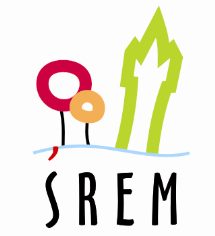 tel. 061 28 35 225; GG 3371603; mail: O G Ł O S Z E N I E   O   P R Z E T A R G UNa podstawie art. 30 ust. 1 pkt 3, art. 45, art. 46 ust. 1 oraz art. 50 ustawy z dnia
8 marca 1990 r. o samorządzie gminnym (Dz.U. z 2001 r. Nr 142 poz. 1591 z późn. zm.)B U R M I S T R Z    Ś R E M U   O G Ł A S Z Atrzeci publiczny nieograniczony przetarg ustny na sprzedaż
infrastruktury technicznej pn. „sieci gazowe”, zlokalizowanej
w miejscowościach: Błociszewo, Gaj, Krzyżanowo oraz Bodzyniewo, Kadzewo i WirginowoCharakterystyka przedmiotu sprzedaży:Podatek od towarów i usług (podatek VAT): Do ceny uzyskanej
w przetargu zastrzega się możliwość doliczenia podatku od towarów
i usług (VAT) według obowiązujących przepisów prawa /Sprzedający oczekuje na interpretacje właściwego organu podatkowego w wyżej wymienionej sprawie/Termin przetargu: Przetarg odbędzie się w dniu 19 grudnia 2012 r.
o godz. 10:00 w siedzibie Urzędu Miejskiego w Śremie przy ul. Plac 20 Października 1 w Śremie (pokój numer 13).Wadium: Warunkiem przystąpienia do przetargu jest wpłata wadium 
w pieniądzu /10.000,00 zł/ najpóźniej do dnia 17 grudnia
2012 r. na konto Urzędu Miejskiego w Śremie numer 95 9084 0003 2102 0013 0521 0008 urządzone w SBL Śrem. Wpłaty należy dokonać pod tytułem: „Przetarg w dniu 19.12.2012 r. – sieci gazowe”. Wadium zwraca się w ciągu 5 dni od dnia odwołania
lub zamknięcia przetargu. Wadium wpłacone przez osobę, która wygra przetarg zaliczone zostanie na poczet ceny nabycia, a w przypadku uchylenia się przez tę osobę od zawarcia umowy, wadium przepada
na rzecz sprzedającego.Informacje dodatkowe: Burmistrz Śremu zastrzega sobie prawo
do odwołania przetargu z uzasadnionej przyczyny.Przedmiot sprzedaży obciążony jest prawem pierwokupu na rzecz Wielkopolskiej Spółki Gazowniczej w Poznaniu i podlega postępowaniu przy dokonywanej sprzedaży zgodnie z art. 596 - 602 ustawa z dnia 23 kwietnia 1964 r. Kodeks cywilny (Dz. U. z dnia
18 maja 1964 r. z późn. zm.)Koszty zawarcia umowy ponosi nabywca.Uczestnik przetargu zobowiązany jest okazać komisji przetargowej dowód tożsamości, dowód wpłaty wadium oraz odpowiednie pełnomocnictwo w przypadku reprezentowania na przetargu innych osób.Szczegółowych informacji na temat trybu, zasad i warunków
przetargu udzielają pracownicy Zespołu Ewidencji i Obsługi Majątku
Urzędu Miejskiego w Śremie w godzinach pracy Urzędu
/pokój nr 12/, telefonicznie pod nr 61 28 47 137 lub e-mail: bartosz.edwarczyk@urzad.srem.plOgłoszenie wywieszono … grudnia 2012 r.				Adam LewandowskiOgłoszenie zdjęto … grudnia 2012 r.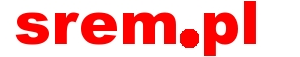 Przedmiot sprzedażycena wywoławcza /PLN - netto/wadiumw PLNSieci gazowe, zlokalizowane na terenie miejscowości: Błociszewo, Gaj, Krzyżanowo
oraz Bodzyniewo, Kadzewo i Wirginowo580.000,0010.000,00Lp.LokalizacjaSieć gazowaSieć gazowaPrzyłącza do sieci gazowejPrzyłącza do sieci gazowejPrzyłącza do sieci gazowejRok budowyLp.LokalizacjaNr sieciDługość (w mb)Nr przyłączaIlośćDługość (w mb)Rok budowy1KrzyżanowoPE 1253590,0020012KrzyżanowoPE 901572,0020013KrzyżanowoPE 63473,0020014KrzyżanowoPE 3244,00828,0020015BłociszewoPE 1251660,0020016BłociszewoPE 634032,0020017BłociszewoPE 3232,00682,0020018BłociszewoPE 633,00152,5020019GajPE 902100,00200110GajPE 632642,50200111GajPE 3219,00644,00200112Kadzewo, Wirginowo, BodzyniewoPE 903168,00200113Kadzewo, Wirginowo, BodzyniewoPE 635210,00200114Kadzewo, Wirginowo, BodzyniewoPE 321 083,00200115Kadzewo, Wirginowo, BodzyniewoPE 6326,902001Razem:Razem:Razem:24 447,50   98,003 416,40